Learner Challenge 2  CONNIE PALMER  - TECHNOLOGY MODULE 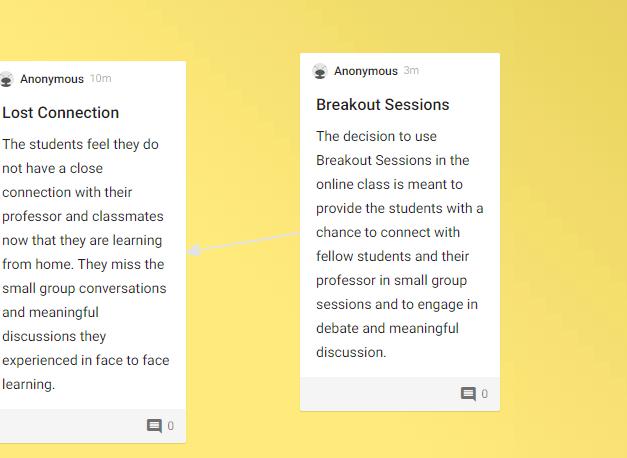 